Проєкт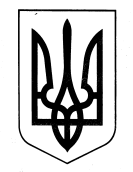 УКРАЇНАМІНІСТЕРСТВО ОСВІТИ І НАУКИ УКРАЇНИНаціональний університет «Запорізька політехніка»(НУ «ЗАПОРІЗЬКА ПОЛІТЕХНІКА»)Н А К А З__  _______ 2021 р.									№ ____Про введення в дію Положення про організаційний комітет з проведення виборів ректора НУ «Запорізька політехніка»Відповідно до рішення Вченої ради Національного університету «Запорізька політехніка» (протокол №____ від «____»  ________ 2021 р.), рішення первинної профспілкової організації Національного університету «Запорізька політехніка»  (протокол №._____ від «_____» ________ 2021 р.), рішення первинної профспілкової організації студентів, аспірантів і докторантів Національного університету «Запорізька політехніка»  (протокол №._____ від «____» ________ 2021 р.)НАКАЗУЮ:Ввести в дію Положення про Організаційний комітет з проведення виборів ректора Національного університету Запорізька політехніка» (додається).В.о. ректора_________________Сергій ЯримбашПогодженоНачальник юридичного відділу_______________Тетяна Петрова«___» _________2021ПОЛОЖЕННЯпро Організаційний комітет з проведення виборів ректора Національного університету «Запорізька політехніка»Загальна частинаОрганізаційний комітет з проведення виборів ректора Національного університету «Запорізька політехніка» (далі - Організаційний комітет) утворюється і діє відповідно до Закону України «Про вишу освіту», Методичних рекомендацій щодо особливостей виборчої системи та порядку обрання керівника закладу вищої освіти, затверджених постановою Кабінету Міністрів України від 05.12.2014 № 726 (далі - Методичні рекомендації), наказу Міністерства освіти і науки України від 14.01.2019 № 32 «Про затвердження форм виборчого бюлетеня та протоколу виборчої комісії з виборів керівника закладу вищої освіти», Статуту Національного університету «Запорізька політехніка» (далі - УНІВЕРСИТЕТ), Положення про порядок проведення виборів ректора УНІВЕРСИТЕТУ, інших нормативних актів УНІВЕРСИТЕТУ щодо виборів ректора та цього Положення.Організаційний комітет утворюється для підготовки та проведення виборів ректора УНІВЕРСИТЕТУ на принципах відкритості, гласності, таємного та вільного волевиявлення, демократичності, добровільності участі у виборах, забезпечення рівності прав учасників виборів.Положення про Організаційний комітет затверджується Вченою радою УНІВЕРСИТЕТУ за погодженням з виборними органами первинних профспілкових організацій УНІВЕРСИТЕТУ.Втручання будь-яких осіб у діяльність Організаційного комітету забороняється.Формування складу Організаційного комітету, проведення засіданьПерсональний склад Організаційного комітету затверджується наказом про організацію виборів, який видається в.о. ректора УНІВЕРСИТЕТУ протягом 77семиДодаток до наказу від ____ ________2021 року №________7 календарних днів з дати публікації Міністерством освіти і науки України оголошення про проведення конкурсу.До складу Організаційного комітету включаються наукові, науково-педагогічні, педагогічні, інші працівники та студент(и) УНІВЕРСИТЕТУ. Кандидат на заміщення посади ректора УНІВЕРСИТЕТУ не може бути членом Організаційного комітету. Одна і та сама особа не може бути одночасно членом Організаційного комітету і Виборчої комісії УНІВЕРСИТЕТУ. Організаційний комітет на першому засіданні обирає зі свого складу голову (заступника голови) та секретаря.Особи, які є членами Організаційного комітету, здійснюють свої повноваження на громадських засадах і на час виконання ними зазначених повноважень можуть звільнятися від основної роботи в УНІВЕРСИТЕТІ зі збереженням за ними заробітної плати відповідно до умов Колективного договору.Організаційний комітет набуває своїх повноважень з моменту формування його складу наказом в.о. ректора УНІВЕРСИТЕТУ. Повноваження Організаційного комітету припиняються після завершення процедури проведення виборів ректора УНІВЕРСИТЕТУ та передачі першого примірника протоколу про результати голосування до Міністерства освіти і науки України.Дострокове припинення повноважень членів Організаційного комітету відбувається за наказом в.о. ректора УНІВЕРСИТЕТУ у таких випадках:відмови члена Організаційного комітету від виконання обов’язків відповідно до поданої ним заяви;звільнення з роботи чи відрахування із складу студентів.У таких випадках на місце вибулого до складу Організаційного комітету наказом в.о. ректора може бути введена інша особа.В.о. ректор УНІВЕРСИТЕТУ забезпечує: створення належних умов для роботи Організаційного комітету; надає інформацію та документи, необхідні для виконання покладених на нього завдань; надає Організаційному комітету окреме придатне для роботи приміщення (за потреби), забезпечує наявність у приміщенні необхідних засобів зв’язку, оргтехніки тощо.Основною формою роботи Організаційного комітету є засідання, які проводяться за потреби. Рішення про дату проведення засідання приймається головою Організаційного комітету або більшістю його членів.Засідання Організаційного комітету вважається правомочним, якщо на ньому присутні більше половини осіб, які входять до його складу.Рішення Організаційного комітету приймаються більшістю голосів присутніх на засіданні членів та оформлюються протоколами, які підписують головуючий на засіданні та секретар Організаційного комітету.Засідання Організаційного комітету проводить голова Організаційного комітету або за його дорученням - заступник голови.У разі відсутності на засіданні секретаря Організаційного комітету його функції виконує один з членів комітету, обраний присутніми членами Організаційного комітету/призначений головуючим на засіданні Організаційного комітету2.12 Документація, пов’язана з проведенням виборів, зберігається в УНІВЕРСИТЕТІ протягом п’яти років.Повноваження Організаційного комітету, його членівГолова Організаційного комітету:здійснює керівництво діяльністю Організаційного комітету;організовує проведення засідань;здійснює інші повноваження, передбачені законодавством, положеннями щодо виборів ректора УНІВЕРСИТЕТУ.Члени Організаційного комітету:особисто беруть участь у роботі Організаційного комітету (засіданнях та інших заходах, пов’язаних із реалізацією його повноважень);виконують доручення голови (заступника голови) та рішення Організаційного комітету.Делегування членами Організаційного комітету своїх повноважень іншим особам забороняється.Секретар Організаційного комітету:оформлює протоколи засідань та іншу документацію Організаційного комітету;інформує членів Організаційного комітету про засідання, надані доручення, документи тощо;веде відповідні журнали, здійснює реєстрацію кореспонденції, документації для Організаційного комітету;здійснює організаційно-технічне забезпечення засідань Організаційного комітету.Організаційний комітет має такі повноваження:організовувати заходи щодо виборів ректора УНІВЕРСИТЕТУ;сприяти Виборчій (дільничній) комісії у проведенні заходів щодо виборів ректора УНІВЕРСИТЕТУ;доводити до Міністерства освіти і науки України інформацію, передбачену нормативними актами з питань проведення виборів ректора;викликати на засідання щодо організації та проведення виборів осіб, до повноважень яких входить вирішення питань із забезпечення виборів та давати їм з цих питань відповідні доручення;приймати рішення щодо порядку вирішення окремих організаційних процедур проведення виборів, не врегульованих нормами законів, інших нормативних актів, Статутом УНІВЕРСИТЕТУ, Методичними рекомендаціями, положеннями про порядок проведення виборів ректора УНІВЕРСИТЕТУ, цим Положенням.Організаційний комітет розглядає звернення учасників виборчого процесу (заяви, пропозиції, скарги, клопотання) з питань, що належать до повноважень Організаційного комітету.Такі звернення реєструються секретарем Організаційного комітету в день звернення. Організаційний комітет розглядає звернення з питань підготовкивиборів протягом 10 робочих днів з дня його подання, але не пізніше дня проведення виборів, а з питань проведення виборів - не пізніше оголошення результатів голосування.Звернення може розглядатися у присутності заявника, якому повідомляється (за наданими заявником контактними даними) про час і місце засідання Організаційного комітету, на якому буде розглядатися його звернення. У разі неявки заявника, запрошеного на засідання Організаційного комітету, розгляд звернення провадиться без його участі.Організаційний комітет на етапі організації виборів ректора УНІВЕРСИТЕТУ:визначає і доводить до структурних підрозділів квоти представництва штатних працівників УНІВЕРСИТЕТУ, що не належать до наукових, науково-педагогічних та педагогічних працівників, для участі у виборах;приймає на спільному засіданні з Виборчою комісією рішення про проведення у необхідних випадках спільних зборів штатних працівників УНІВЕРСИТЕТУ, що не належать до наукових, науково-педагогічних та педагогічних працівників, кількох структурних підрозділів з обрання представників для участі у виборах;визначає і доводить до органів студентського самоврядування УНІВЕРСИТЕТУ квоти представництва студентів для участі у виборах;координує роботу структурних підрозділів УНІВЕРСИТЕТУ щодо проведення зборів з обрання представників з числа штатних працівників УНІВЕРСИТЕТУ, що не належать до наукових, науково-педагогічних та педагогічних працівників, для участі у виборах ректора, у тому числі складає графіки, приймає рішення про проведення у разі потреби спільних зборів кількох підрозділів;розробляє, затверджує форми документів, необхідні для проведення виборів;забезпечує виготовлення скриньок для голосування і передачу їх у структурні підрозділи, а також здійснює інші заходи, необхідні для підготовки і проведення обрання представників;після проведення у структурних підрозділах зборів з обрання представників для участі у голосуванні формує загальний список осіб, що мають право брати участь у виборах ректора та приймає документацію щодо обрання представників для організації подальшого її зберігання в установленому порядку;складає та подає Виборчій комісії список осіб, які мають право брати участь у виборах (далі - список виборців), але не пізніше ніж за 7 календарних днів до дати проведення виборів;оприлюднює на офіційному веб-сайті УНІВЕРСИТЕТУ список кандидатів на посаду ректора УНІВЕРСИТЕТУ, отриманий від Міністерства освіти і науки України, а також передає його голові Виборчої комісії з виборів ректора УНІВЕРСИТЕТУ;невідкладно надає Міністерству освіти і науки України, а також Виборчій комісії інформацію про зняття кандидатом (згідно з поданням особистої письмової заяви до Організаційного комітету не пізніше ніж за 24 години до початку виборів) своєї кандидатури для внесення відповідних змін до бюлетенівдля голосування;приймає від кандидатів виборчі програми та забезпечує їх оприлюднення;складає графік зустрічей кандидатів з виборцями, затверджує та забезпечує його реалізацію;визначає порядок організації роботи спостерігачів від кандидатів,визначає порядок акредитації громадських спостерігачів і проводить їх акредитацію;затверджує та передає Виборчій комісії перелік документів, що посвідчують особу та подаються виборцем під час отримання бюлетенів для голосування;оприлюднює інформацію про хід підготовки до виборів із використанням інформаційних ресурсів УНІВЕРСИТЕТУ.організовує забезпечення Виборчої комісії прозорими урнами для голосування, сейфами (металевими шафами), кабінками та робочими місцями;вирішує інші питання, що виникають у процесі виборів.Організаційний комітет після завершення голосування та підрахунку голосів:отримує від Виборчої комісії два примірники протоколу про результати голосування, перший з яких передає Міністерству освіти і науки України, а другий - до архіву УНІВЕРСИТЕТУ;отримує від Виборчої комісії усі заяви та скарги, подані кандидатами, спостерігачами, а також рішення, прийняті за результатами їх розгляду, та іншу документацію, пов’язану з проведенням виборів, у тому числі запаковані і опечатані конверти з бюлетенями для голосування;протягом 24 годин після складання протоколу про результати голосування оприлюднює результати виборів на інформаційних стендах у доступних для загального огляду місцях, розташованих у приміщеннях та на офіційному веб-сайті УНІВЕРСИТЕТУ;передає в установленому порядку до архіву УНІВЕРСИТЕТУ всю документацію, пов’язану з проведенням виборів ректора УНІВЕРСИТЕТУ, яка зберігається там протягом п’яти років;Якщо у виборах взяли участь дві або більше особи (кандидатури), і жодна з них не набрала більше 50 відсотків голосів осіб, які мають право брати участь у виборах, на сьомий календарний день після проведення першого туру проводиться другий тур виборів.Обраною керівником закладу вищої освіти вважається особа (кандидатура), яка набрала більше 50 відсотків голосів осіб, які мають право брати участь у виборах, а в разі проведення другого туру - більше 50 відсотків голосів осіб, які взяли участь у голосуванні».У разі якщо вибори визнані такими, що не відбулися, або якщо жодна з осіб (кандидатур) не набрала необхідної кількості голосів, протягом тижня з дня встановлення результатів виборів оголошується новий конкурс на заміщення посади керівника закладу вищої освіти.ПОГОДЖЕНОГолова первинної профспілкової організаціїНУ «Запорізька політехніка» _______________Ю.П. Петруша____ ___________2021 рЗатвердженоРішенням Вченої ради НУ «Запорізька політехніка»Протокол № ___від ____  _________2021 р.Голова Вченої ради_____________С.Б. Бєліков____ ___________2021 рПОГОДЖЕНОГолова первинної профспілкової організаціїстудентів аспірантів і докторантів НУ «Запорізька політехніка»______________А.В. Іванченко____ ___________2021 рЗатвердженоРішенням Вченої ради НУ «Запорізька політехніка»Протокол № ___від ____  _________2021 р.Голова Вченої ради_____________С.Б. Бєліков____ ___________2021 р